新 书 推 荐中文书名：《这不是一本关于本尼迪克特·康伯巴奇的书：热爱某事——任何事——就像你的生命取决于它一样的快乐》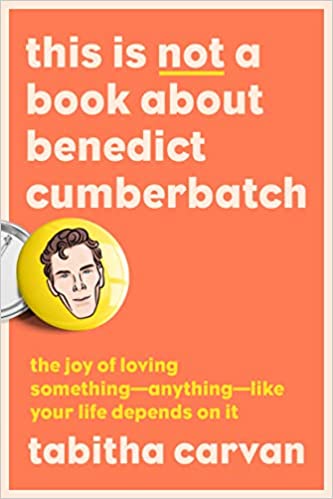 英文书名：This Is Not a Book About Benedict Cumberbatch: The Joy of Loving Something--Anything--Like Your Life Depends On It作    者：Tabitha Carvan出 版 社：G.P. Putnam's Sons代理公司：InkWell/ANA/Lauren Li页    数：256页出版时间：2022年5月代理地区：中国大陆、台湾审读资料：电子稿类    型：励志 内容简介：在这本搞笑的、发自肺腑的回忆录中，讲述了一个女人中年时对本尼迪克特·康伯巴奇（Benedict Cumberbatch）的迷恋，以及在我们年老时重新找回激情的解放力量，无论这种力量是什么。塔比莎·卡万是一位新手妈妈，在家带着两个年幼的孩子，她爱上了演员本尼迪克特·康伯巴奇。这个人众所周知：奇怪的名字，非主流的面孔，却让英剧《神探夏洛克》（Sherlock）如此火爆，以至于成为全世界传播最广的电视剧之一？她痴迷的力量让每个人——尤其是卡万自己——都感到惊讶。但她慢慢意识到，她所关注的根本不是本尼迪克特·康伯巴奇本人，尽管他确实很潇洒。这是因为在她的生活中，当她与自己的身份和自我意识失之交臂时，她终于对某件事情，任何事情，再次感受到了热情。在《这不是一本关于本尼迪克特·康伯巴奇的书》中，卡万探讨了在我们离开青春期之后，女性的欲望会发生什么变化……以及为什么随着年龄的增长，我们生活中纯粹的、无杂质的快乐空间被挤压得越来越小。她将粉丝的隐秘角落带到了聚光灯前，从网络社区的激情到康伯巴奇的粉丝之间建立的深刻的现实世界的联系。更重要的是，她发出了提问：如果我们只是决定像以前那样追随我们的兴趣——毫不掩饰地、大胆地、毫无顾忌地追随，会发生什么？毕竟，卡万意识到，找到自己的“兴趣”（即使这个兴趣恰好是一个在英国出生的漫威超级英雄）并把它当作自己的生命来爱护，这才是真正的、未开发的力量。作者简介：塔比莎·卡万（Tabitha Carvan）是澳大利亚国立大学（Australian National University）的科学作家，同时也是一名自由专题作家，专注于身份、家庭和流行文化等问题。她现居堪培拉；她在河内生活了几年，后来她成为Crikey的签约博主，是《亚洲生活》杂志（Asia LIFE magazine）和越南最大的新闻服务机构Dan Tri的专栏作家。她的个人网站：www.tabithacarvan.com/。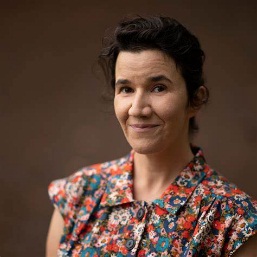 媒体评价：PW的星级评论：https://www.publishersweekly.com/9780593421918中年时意外迷恋上了英国演员本尼迪克特·康伯巴奇，为这部充满激情的处女作提供了思考激情、衰老和身份问题的机会……卡万的自我意识使她的故事充满了荒诞的效果，同时也触及了母亲和粉丝的现实问题。这不仅仅是关于我们所爱的东西，而是这种爱在我们生活中的体现，以及它给我们带来的感受。其结果是一个关于自我发现的最好的怪异描述，充满了幽默和洞察力。谢谢您的阅读！请将反馈信息发至：李文浩（Lauren Li）安德鲁·纳伯格联合国际有限公司北京代表处北京市海淀区中关村大街甲59号中国人民大学文化大厦1705室邮编：100872电话：010-82449901传真：010-82504200Email：Lauren@nurnberg.com.cn网址：http://www.nurnberg.com.cn
微博：http://weibo.com/nurnberg豆瓣小站：http://site.douban.com/110577/微信订阅号：ANABJ2002